Мы подготовили для Вас дополнительную информацию по Измельчителям Green Mech:Измельчители веток Greenmech ECO150TMPИзмельчители веток Greenmech ECO150TMPИзмельчители веток Greenmech ECO150TMPИзмельчители веток Greenmech ECO150TMPИзмельчители веток Greenmech ECO150TMP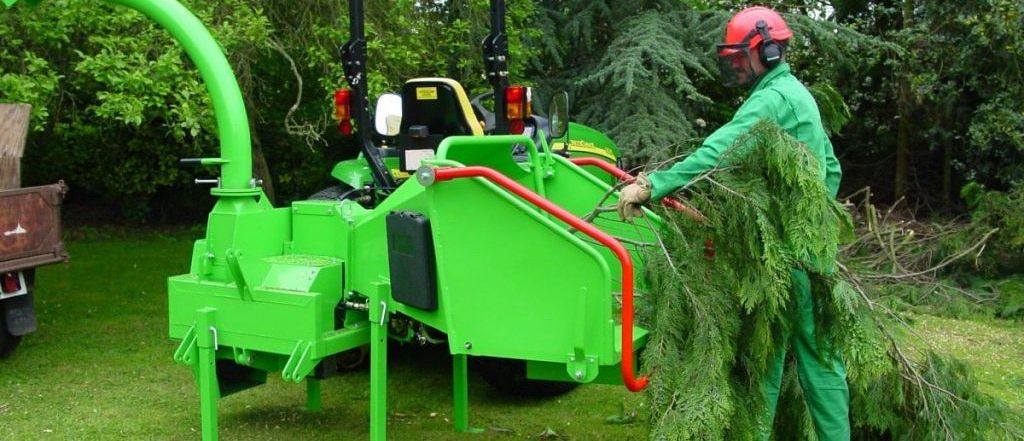 Уважаемый клиент!Благодарим Вас за интерес, проявленный к нашему оборудованию и представляем Вашему вниманию Британский Измельчитель GreenMech ECO150TMP.  Оборудование GreenMech известно во всем мире благодаря своему качеству, надежности и большому числу опций.Уважаемый клиент!Благодарим Вас за интерес, проявленный к нашему оборудованию и представляем Вашему вниманию Британский Измельчитель GreenMech ECO150TMP.  Оборудование GreenMech известно во всем мире благодаря своему качеству, надежности и большому числу опций.Уважаемый клиент!Благодарим Вас за интерес, проявленный к нашему оборудованию и представляем Вашему вниманию Британский Измельчитель GreenMech ECO150TMP.  Оборудование GreenMech известно во всем мире благодаря своему качеству, надежности и большому числу опций.Уважаемый клиент!Благодарим Вас за интерес, проявленный к нашему оборудованию и представляем Вашему вниманию Британский Измельчитель GreenMech ECO150TMP.  Оборудование GreenMech известно во всем мире благодаря своему качеству, надежности и большому числу опций.Применение высоких стандартов качества, стальных компонентов HARDOX гарантирует отличную производительность даже в самых тяжелых условиях.  Полноценная сервисная поддержка на базе собственного представительства компании в России, позволяет сделать работу оборудования GreenMech бесперебойной, высоко- производительной и минимизировать сроки поставки и обслуживания!Видео измельчителей GreenMech в работе смотрите на официальном русскоязычном канале производителя в youtube: смотреть видеоПрименение высоких стандартов качества, стальных компонентов HARDOX гарантирует отличную производительность даже в самых тяжелых условиях.  Полноценная сервисная поддержка на базе собственного представительства компании в России, позволяет сделать работу оборудования GreenMech бесперебойной, высоко- производительной и минимизировать сроки поставки и обслуживания!Видео измельчителей GreenMech в работе смотрите на официальном русскоязычном канале производителя в youtube: смотреть видеоПрименение высоких стандартов качества, стальных компонентов HARDOX гарантирует отличную производительность даже в самых тяжелых условиях.  Полноценная сервисная поддержка на базе собственного представительства компании в России, позволяет сделать работу оборудования GreenMech бесперебойной, высоко- производительной и минимизировать сроки поставки и обслуживания!Видео измельчителей GreenMech в работе смотрите на официальном русскоязычном канале производителя в youtube: смотреть видео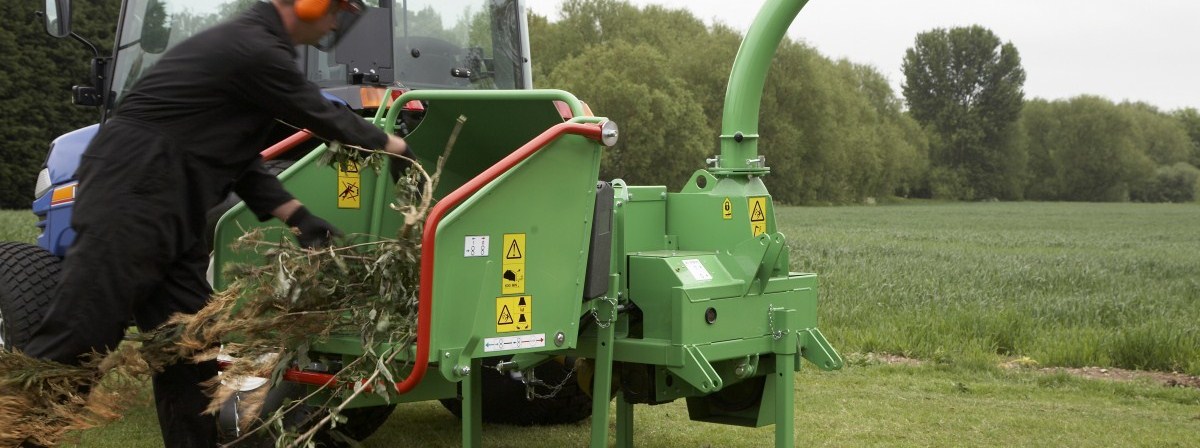 Стоимость измельчителя: уточняйтеСтоимость измельчителя: уточняйтеСтоимость измельчителя: уточняйтеСтоимость измельчителя: уточняйтеСтоимость измельчителя: уточняйтеСрок поставки: уточняйтеСрок поставки: уточняйтеСрок поставки: уточняйтеСрок поставки: уточняйтеСрок поставки: уточняйтеБазис поставки: г. Ярославль Базис поставки: г. Ярославль Базис поставки: г. Ярославль Базис поставки: г. Ярославль Базис поставки: г. Ярославль Гарантия: 12 месяцевГарантия: 12 месяцевГарантия: 12 месяцевГарантия: 12 месяцевГарантия: 12 месяцев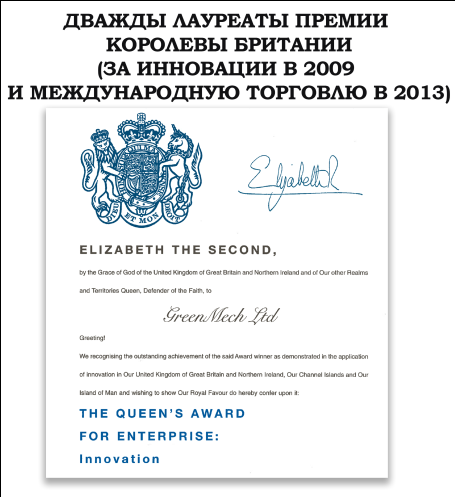 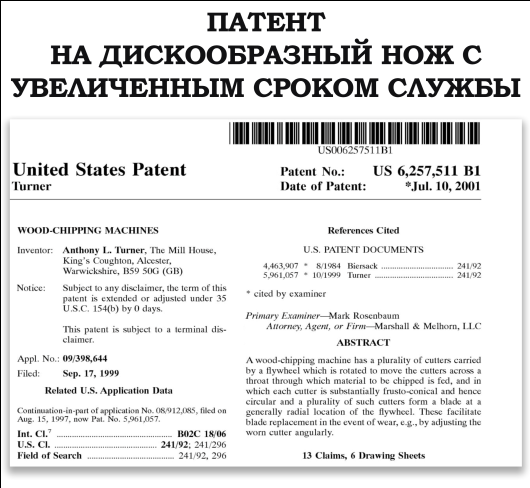 Измельчитель веток и сучьевECO150TMPИзмельчитель веток и сучьевECO150TMPИзмельчитель веток и сучьевECO150TMPИзмельчитель веток и сучьевECO150TMPИзмельчитель веток и сучьевECO150TMP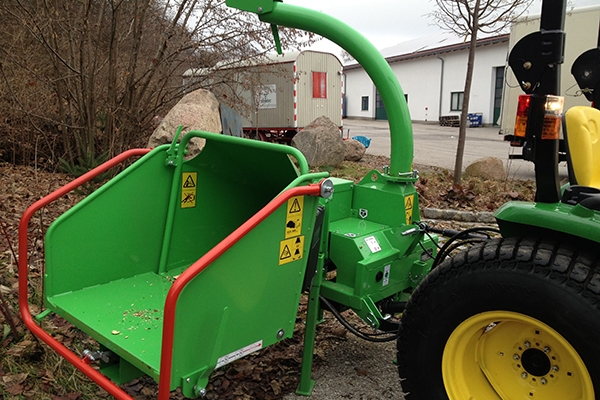 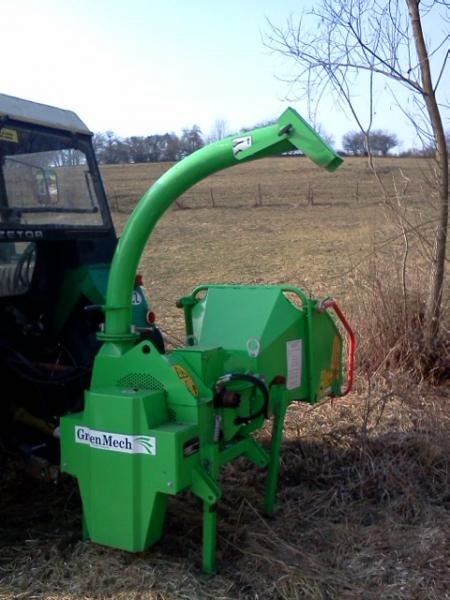 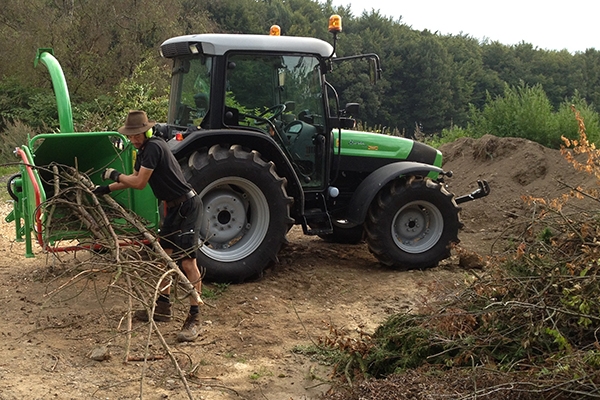 Широкое входное окно с горизонтальными вальцами, увеличивает затягивающее усилиеШирокое входное окно с горизонтальными вальцами, увеличивает затягивающее усилие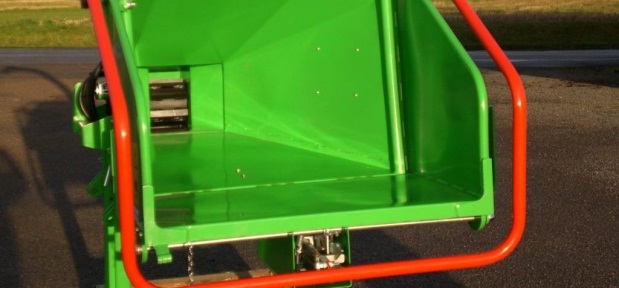 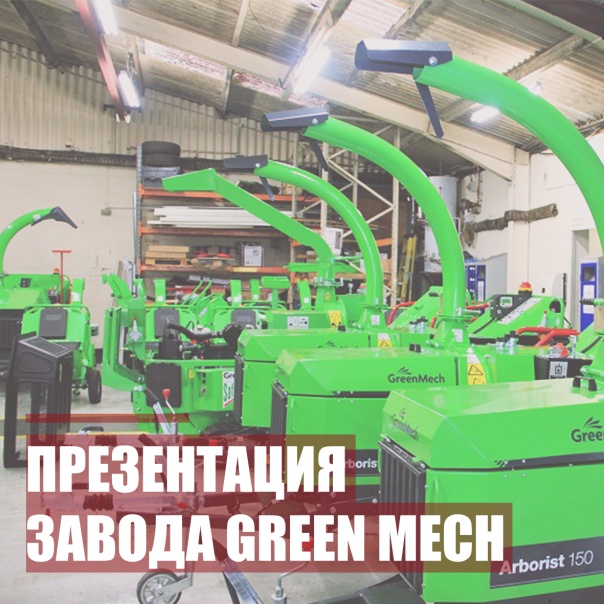 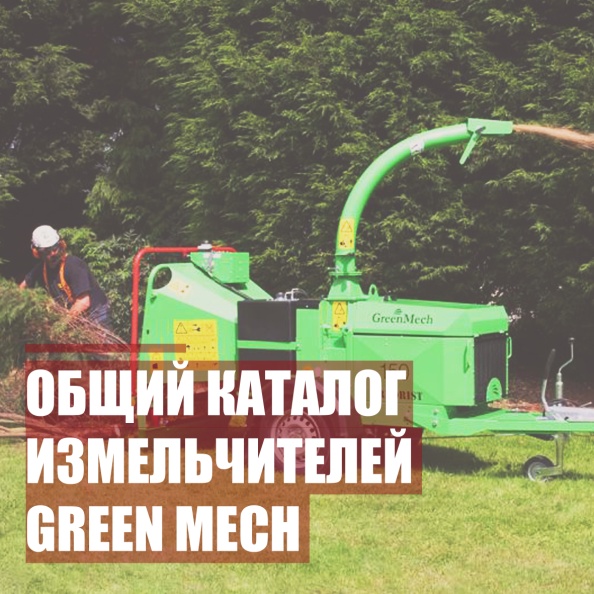 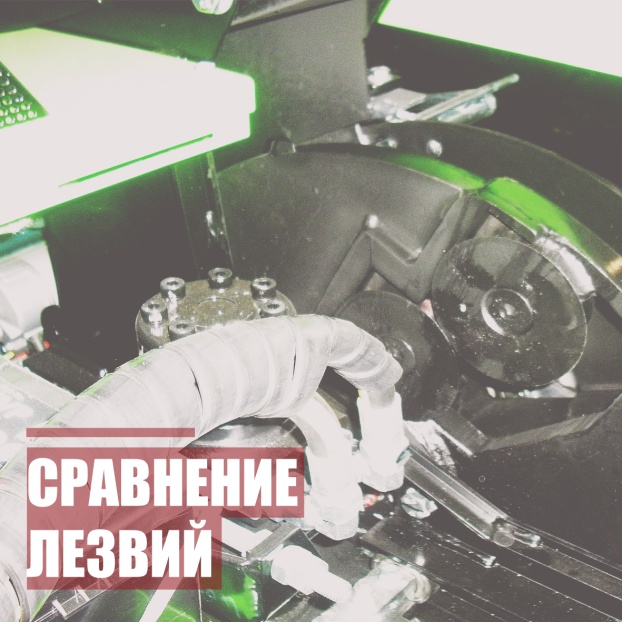 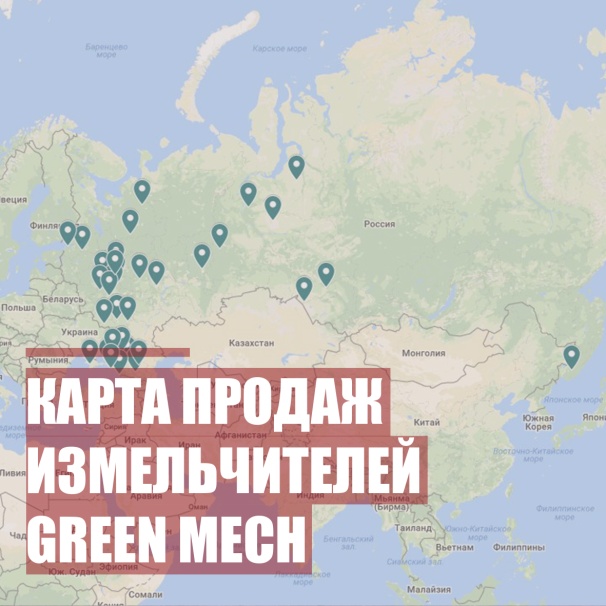 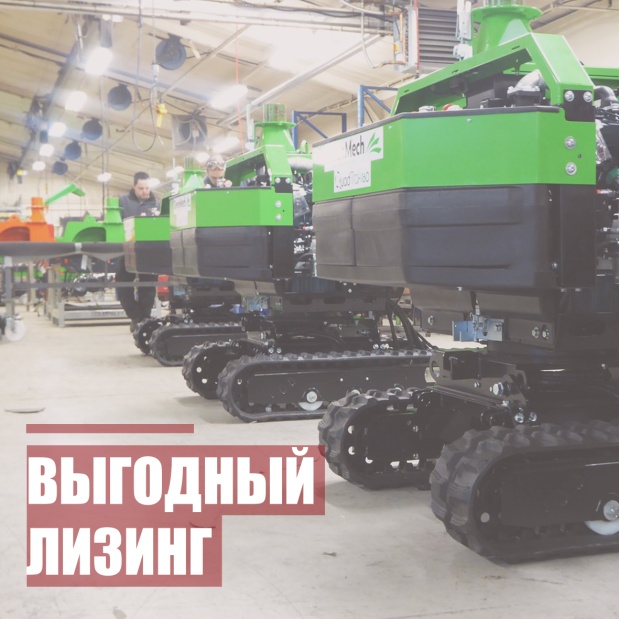 